 2023 Sardis Operating Hours 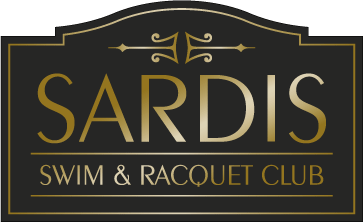 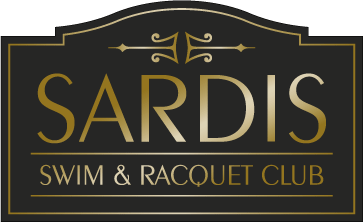 Exceptions to the above pool hoursHome Swim and dive meets, Pool will close at 4:00 for swim meets and 4:30 for dive meets*Pool may be open weekends after September 10th – weather permitting and staff availability 